Додаток 3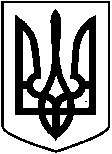                                                    Міністерство освіти і науки України Державний вищий навчальний закладПрикарпатський національний університет імені Василя Стефаника вул. Шевченка, 57, м. Івано-Франківськ, 76018, тел. (0342) 75-23-51, факс (0342) 53-15-74     е-mаіl: office@pnu.edu.ua, Код ЄДРПОУ 02125266____________ № ______________________На № ______________ від____________Ректору _____________                   (назва закладу-виконавця)____________________________________________________________________Про направлення на стажування викладачів університетуШановний __________ ___________!	Ректорат ДВНЗ «Прикарпатський національний університет імені Василя Стефаника» просить, на підставі договору № ___ від «__» _______ 20__ року, прикріпити до кафедри _______________________ Вашого університету для                                                                     (назва кафедри закладу-виконавця)проходження стажування за індивідуальною програмою ____________________________________________________________________                                 (посада, науковий ступінь, вчене звання, прізвище, ім’я, по батькові НПП) з «__» _______ по «__» _______ 20__ року. Керівником стажування просимо призначити ___________________________.                                                        (посада, ПІП)	У додатках: направлення на стажування та індивідуальна програма стажування.З повагоюПроректор з наукової роботи  						   В.М. Якубів Виконавець, № телефону